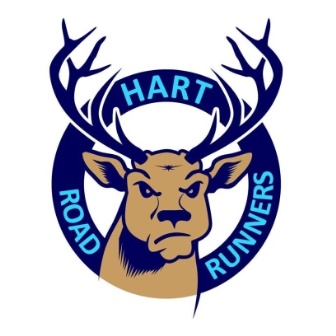 Hart Road Runners Committee Meeting MinutesFriday 9th March 2018 19:30 @ at Zebon Copse Community CentreAttendees / ApologiesAlexa King, Kate Christie, Charlie Boffin, Nigel Marchant, Grahame Smee (Chair), Ged Ruffle, Sarah Cleland (minutes), Hannah Hall, Gill Stone, John LeonardApologies from Heather AllenAgreement of January Committee Meeting and review of action pointsCompletedAGM run through/overview:The HRR Year – highlights – Grahame to send to Ged by Friday 16th MarchSocial Review – Alexa to send to Ged by Friday 16th MarchFinancial Review – John to send to Ged by Friday 16th MarchMembership Review – Gill has sent to GedRunning Review – Ged has completedCoaching Review – Kevin has sent to GedCurrent Committee members standing for re-election/standing down – most members wished to be considered for a further term on the Committee. Two members were undecided at present and will confirm decision to Grahame by 16th March. Nominations - Jonathon Taylor (nominated by Hannah Hall, seconded by Gill Stone); Darren Wood (nominated by Claire Fletcher, seconded by Ged  Ruffle); Dave Adams (nominated by Charlie Boffin, Seconded by Kate Christie)Nominated CharitiesCancer Research UK – Nominated by Lesley LocksMelanoma UK – Nominated by Kate ChristieDiabetes UK – Nominated by Charlie BoffinHart First Responders – Nominated by John Leonard and Nigel MarchantThis is in addition to the club charities Phyllis Tuckwell (50p per entry plus profits from the Refreshment stall at LWSXC) and Shooting Star Chase Children’s Hospice (along with Phyllis Tuckwell for the Hospice to Hospice Run) and British Heart Foundation (for the Mike Cloke Memorial Run).  Any Constitutional Issues for AGM:Two proposed amendments to the Constitution for approval by the attendees of the AGMWe need a privacy policy. Action: Grahame drafting policy and will circulate to Committee for comment. Discussion of main issues such as emails, Facebook, website, twitter etc. Action: Grahame and Kate to implement twitter policyAGM AOB Life Membership – discussed Minutes and Signing in Sheet – Action: SarahNominations for Guinness Trophy and Lynchford TrophyThe Guinness Trophy is awarded by the Committee to an outstanding member, who may not have been recognised within the club. This could be for improved performance, enthusiasm, contributions, or anything else. The Lynchford trophy is awarded to a member who has achieved a particular outstanding goal during the preceding yearNominations discussed and agreedAction: Heather and Ged to update the trophy spreadsheetAOBThe John Tasker trophy will include the current club year’s marathons e.g. London, Brighton, Southampton which fall in April.Next Committee meeting Friday 13th April @ 7:30pm. Charlie & Kate hosting.Agenda to include Twitter and Facebook security/privacy/operational rules. 